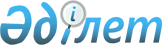 Об утверждении Программы по предупреждению распространения птичьего гриппа в Республике Казахстан на 2007-2008 годы
					
			Утративший силу
			
			
		
					Постановление Правительства Республики Казахстан от 23 августа 2006 года N 801. Утратило силу постановлением Правительства Республики Казахстан от 5 октября 2007 года N 908

       Сноска. Постановление Правительства РК от 23 августа 2006 г. N 801 утратило силу постановлением Правительства РК от 5 октября 2007 г. N  908 . 

             В целях стабилизации эпизоотической и эпидемиологической ситуации по птичьему гриппу и недопущения заноса и распространения данного заболевания на территорию страны Правительство Республики Казахстан  ПОСТАНОВЛЯЕТ: 

      1. Утвердить прилагаемую Программу по предупреждению распространения птичьего гриппа в Республике Казахстан на 2007-2008 годы (далее - Программа). 

      2. Центральным и местным исполнительным органам обеспечить свое временное выполнение плана мероприятий, предусмотренного Программой, и представление ежегодно к 1 декабря информации о ходе их реализации в Министерство сельского хозяйства Республики Казахстан. 

      3. Министерству сельского хозяйства Республики Казахстан ежегодно к 20 декабря представлять в Правительство Республики Казахстан сводную информацию о ходе выполнения плана мероприятий Программы. 

      4. Контроль за исполнением настоящего постановления возложить на Руководителя Канцелярии Премьер-Министра Республики Казахстан. 

      5. Настоящее постановление вводится в действие со дня подписания.        Премьер-Министр 

   Республики Казахстан 

Утверждена           

постановлением Правительства 

Республики Казахстан    

от 23 августа 2006 года N 801  Программа 

по предупреждению распространения птичьего гриппа в Республике Казахстан на 2007-2008 годы  

  Содержание 1.   Паспорт Программы 

2.   Введение 

3.   Анализ современного состояния проблемы 

4.   Цель и задачи Программы 

5.   Основные направления и механизмы реализации Программы 

6.   Необходимые ресурсы и источники их финансирования 

7.   Ожидаемый результат от реализации Программы 

8.   План мероприятий по реализации Программы 

9.   Примечание  

  1. Паспорт Программы Наименование Программы        Программа по предупреждению 

                              распространения птичьего гриппа в 

                              Республике Казахстан на 2007-2008 годы Основание                     Протокол совещания у Премьер-Министра 

для разработки Программы      Республики Казахстан Д. Ахметова от 

                              28 февраля 2006 года N 17-62/007-337 

                              "О мерах по предупреждению 

                              распространения птичьего гриппа в 

                              Республике Казахстан" Государственный орган         Министерство сельского хозяйства 

разработчик                   Республики Казахстан Цель Программы                Обеспечение стабильности 

                              эпизоотической и эпидемиологической 

                              ситуации по птичьему гриппу в 

                              Республике Казахстан Задачи Программы              Осуществление комплексных мероприятий 

                              по недопущению заноса и 

                              распространения птичьего гриппа на 

                              территории Республики Казахстан                               Проведение эпизоотического и 

                              эпидемиологического мониторинга 

                              птичьего гриппа на территории 

                              Республики Казахстан                               Взаимодействие государственных органов 

                              и их подведомственных организаций по 

                              проведению мероприятий для 

                              предупреждения и ликвидации вспышек 

                              птичьего гриппа                               Подготовка необходимых мероприятий в 

                              лечебно-профилактических учреждениях                               Установление связи с общественностью 

                              и обмен информацией Объемы и источники            Не требуется 

финансирования Ожидаемые результаты          Реализация Программы позволит 

                              обеспечить благополучную 

                              эпизоотическую и эпидемиологическую 

                              ситуацию по птичьему гриппу                               Приведет к повышению готовности 

                              задействованных служб к проведению 

                              комплексных мероприятий по 

                              недопущению заноса и распространения 

                              данного заболевания на территории 

                              Республики Казахстан                               Будут проведены комплексные 

                              мероприятия по недопущению заноса и 

                              распространения, а также ликвидации 

                              птичьего гриппа на территории 

                              Республики Казахстан 

                              Будет проведен эпизоотический 

                              мониторинг птичьего гриппа на 

                              территории Республики Казахстан Срок реализации Программы     2007-2008 годы  

  2. Введение       Птичий грипп - высококонтагиозная болезнь домашних, синантропных и диких птиц, протекающая в виде эпизоотии или энзоотии, характеризующая поражением респираторных органов и желудочно-кишечного тракта, общим угнетением, снижением продуктивности и вызывается различными антигенными вариантами гриппа подтипа А. 

      Птичий грипп подтипа A (H 5 N 1 ) среди домашней птицы представляет значительную угрозу общественному здравоохранению, поскольку вирусы могут инфицировать человека, приводя к тяжелому заболеванию с высокой летальностью. Кроме того, не исключена способность вируса рекомбинировать со штаммами человеческого гриппа, что может привести к возникновению нового, легко передаваемого от человека к человеку вируса. Возникновение такого вируса может привести к пандемии гриппа с непредсказуемыми потерями, высокими показателями смертности и большими экономическими расходами. 

      Международное Эпизоотическое Бюро относит птичий грипп к списку особо опасных трансграничных антропозоонозных (опасных для человека и животных) болезней. Эпизоотические вспышки с острым течением, обусловленные 5 (пятым) и 7 (седьмым) подтипами вируса, наиболее опасны и, как правило, сопровождаются катастрофическими последствиями с потерями от 75 до 100 % поголовья в очагах и широким территориальным охватом. 

      Разработка и реализация Программы по предупреждению распространения птичьего гриппа на территории Республики Казахстан имеет важное социально-экономическое значение.  

  3. Анализ современного состояния проблемы       Эпизоотическая и эпидемиологическая ситуация по заболеваемости птичьим гриппом в мире, которая сложилась на сегодняшний день, а также стремительное распространение заболеваемости среди домашней птицы вызывает беспокойство. 

      В XX веке, когда пандемии гриппа имели непредсказуемые масштабы заболеваемости, смертности и приводили к колоссальным экономическим потерям, Всемирная организация здравоохранения внимательно и постоянно отслеживала ситуацию по гриппу в мире, заранее делала необходимые расчеты и прогнозы эпидемий и грядущих пандемий гриппа. 

      Первая серьезная вспышка "птичьего гриппа" случилась в 1997 году в Гонконге. Тогда болезнь поразила больше двадцати человек, шестеро из которых скончались. Медицинские работники решили, что виноват какой-то новый штамм человеческого гриппа, но выяснилось, что причиной заболевания стал подтип вируса, который прежде встречался только у птиц. В том же году власти Гонконга предприняли решительные меры. По всей территории города было истреблено около 1,5 млн. кур. Было ликвидировано некоторое количество голубей и прочих птиц. Через два года "птичий грипп" вновь дал о себе знать в Гонконге, но в этот раз обошлось без жертв - два заболевших ребенка выздоровели. В том же году в Китае произошло несколько случаев инфицирования людей вирусом H 9 N 2  - таким же, что был в Гонконге. В прошлом году "птичьим гриппом" (штамм H 5 N 1 ) заболела гонконгская пара, совершавшая туристический вояж в Китай. Один человек выздоровел, второй умер. Кроме того, штамм H 7 N 7  явился причиной заболевания свыше 80 человек в Нидерландах - фермеров и членов их семей. В этом году "птичий грипп" распространяется в азиатских странах: во Вьетнаме, Камбодже, материковом Китае, Лаосе, Индонезии, Пакистане, Республике Корея, Таиланде, Тайване и Японии. Зафиксированы случаи заражения среди жителей Европы, Америки и Израиля, которые совершали туристические путешествия в Китай, Вьетнам, Сингапур, Таиланд и на Филиппины. Постоянно мутирующий вирус имеет уже около двухсот пятидесяти разновидностей. Эпидемиологи даже считают, что эта болезнь в перспективе может оказаться страшнее печально известной атипичной пневмонии (SARS). Вирус "птичьего гриппа" может жить до одного года в тушках даже мертвых птиц. Если он соединится с вирусом человеческого гриппа, то жертвами пандемии станут не сотни, а миллионы человек во всем мире. Как сказал директор Международного эпизоотического бюро Бернар Валлат, "смесь из обычного гриппа, которым болеют люди, и "птичьего гриппа", которым они заразились от животных, в современных условиях может получить чрезвычайно быстрое распространение, и в обозримом будущем может достигнуть "планетарных масштабов". Британские исследователи утверждают, что нынешний птичий грипп схож с вирусом "испанки", который в начале XX века унес жизни более 20 млн. человек по всему миру. 

      Как известно в настоящее время вспышки болезни продолжают регистрироваться в странах Юго-Восточной Азии, Европы с частыми летальными исходами среди людей. 

      По данным Всемирной организации здравоохранения (ВОЗ) общее количество подтвержденных случаев заболевания гриппом A/H 5 N 1  у людей достигло 166, из которых в 88 случаях был зарегистрирован летальный исход. 

      По прогнозам экспертов ВОЗ угроза пандемии (распространение эпидемии на материки и континенты) гриппа велика и следует принять срочные меры по готовности и ответным мерам к ним. Предполагаемые человеческие жертвы в случае приобретения вирусом пандемического потенциала составят 2,0 - 7,4 млн. человек. 

      С этой целью во многих международных организациях и странах мира проведены следующие мероприятия: 

      ООН. Принята международная инициатива по борьбе с угрозой птичьего гриппа, к которой присоединились уже более 80 государств; 

      ВОЗ. В сотрудничестве со странами Юго-Восточной Азии создали программу и общий банк по аккумулированию антивирусных препаратов против птичьего гриппа; 

      США. Принята общенациональная стратегия по борьбе с угрозой пандемии птичьего гриппа. Планируется выделение 7,1 млрд.долларов США на программу борьбы с гриппом птиц. 

      Евросоюз. 20 стран-членов создают национальный запас антивирусной вакцины. Планируется выделение 1 млрд. евро на разработку вакцины против птичьего гриппа. 

      Россия. Приняты программы по предупреждению и ликвидации гриппа птиц, разработке диагностических тест-систем и разработке вакцины против птичьего гриппа. Выделено 1 млрд. рублей. 

      Страны Северной Европы (Финляндия, Дания, Швеция, Норвегия и Исландия) создали блок по борьбе с птичьим гриппом. 

      Страны Африки. Принята межнациональная программа по борьбе с птичьим гриппом. 

      Япония. 14 ноября 2005 года японское правительство обнародовало План действий по предотвращению пандемии птичьего гриппа. 

      Волна эпизоотии птичьего гриппа не обошла и нашу республику. В 2005 году в Павлодарской, Акмолинской, Карагандинской и Северо-Казахстанской областях были отмечены 7 очагов вспышки данного заболевания. 

      При лабораторном исследовании патологических материалов и проб сыворотки крови от дикой и домашней птицы из Иртышского района Павлодарской области был установлен окончательный диагноз "высокопатогенный птичий грипп типа А с антигенной формулой H 5 N 1 ". По всем неблагополучным пунктам указанных областей было изъято и уничтожено 12 860 голов домашней птицы. Владельцам изъятой и уничтоженной птицы выплачена компенсация из средств республиканского бюджета в сумме 5 449 444,2 тенге. 

      В настоящее время отмечается осложнение эпизоотической ситуации по птичьему гриппу во многих странах мира. Учитывая географическое расположение территории республики, казахстанские водоемы являются важнейшими в Азии резерватами, производителями водных и околоводных видов птиц. В республике в период гнездования, линьки, сезонных миграций и зимовки зарегистрировано 130 видов птиц. Каждый год численность гнездящихся видов птиц достигает 10 миллионов, на линьку прилетают 2-3 миллиона птиц, а около 50 миллионов перелетных птиц останавливаются на наших водоемах в период весенних и осенних миграций. 

      Вероятность возникновения гриппа птиц на территории Республики Казахстан возрастает весной в связи с возращением перелетных птиц в места гнездовья из неблагополучных по данному заболеванию стран. При этом особую опасность представляют пути перелета и места массовых скоплений птиц. В настоящее время ареал распространения болезни расширился, и увеличилась угроза заноса инфекции, как из стран южной Азии, так и стран южной Европы. 

      Анализ путей миграции птиц показывает, что через территорию республики проходят три основных путей сезонных миграций: 

      с пакистанских зимовок; 

      с индийских зимовок; 

      с южно-европейских и северо-африканских зимовок. 

      При этом перелетные птицы пролетают или гнездятся практически на всей территории республики. В весенний период наибольшую опасность представляют птицы из южно-европейских зимовок, где в последнее время регистрируется массовый падеж птиц. 

      Эпизоотическая ситуация в мире вынуждает нас принять неотложные меры по выработке подходов борьбы с этим заболеванием, координации деятельности всех заинтересованных государственных органов.  

  4. Цель и задачи Программы       Целью Программы являются обеспечение стабильности эпизоотической и эпидемиологической ситуации по птичьему гриппу в Республике Казахстан. В числе наиболее важных задач Программы следует выделить: 

      1) осуществление комплексных мероприятий по недопущению заноса и распространения птичьего гриппа на территории Республики Казахстан; 

      2) проведение эпизоотического и эпидемиологического мониторинга птичьего гриппа на территории Республики Казахстан; 

      3) взаимодействие государственных органов и их подведомственных организаций по проведению мероприятий для предупреждения и ликвидации вспышек птичьего гриппа; 

      4) подготовку необходимых мероприятий в лечебно-профилактических учреждениях; 

      5) установление связи с общественностью и обмен информацией.  

  5. Основные направления и механизмы 

реализации Программы       Обеспечение непрерывного сбора данных по данной инфекции, анализ и обобщение поступающих материалов требует проведения мониторинга по эпизоотической и эпидемиологической ситуации по заболеванию птичьим гриппом в Республике Казахстан. Выявление тенденции и темпов динамики эпизоотологического процесса данной болезни во времени предполагает совершенствование системы эпидемиологического и ветеринарного контроля за птичьим гриппом, мониторинга и оценки ситуации, позволяющей обеспечить получение своевременной информации о заболеваемости, сезонных колебаниях и вспышках птичьего гриппа среди людей и животных. 

      В целях обеспечения координированных действии со стороны соответствующих государственных органов по вопросам профилактики и борьбы с гриппом птиц, необходимо предусмотреть планирование и координацию системы реагирования при угрозе пандемии птичьего гриппа и их переход на чрезвычайный режим работы в условиях пандемии птичьего гриппа путем проведения мероприятия по ликвидации и предупреждению дальнейшего распространения птичьего гриппа, включающих: 

      проведение систематического анализа данных эпизоотического и эпидемиологического контроля с целью локализации и ликвидации вспышки птичьего гриппа среди людей и животных; 

      обеспечение мониторинга и оценки развивающейся ситуации с учетом количества госпитализированных, выписанных, умерших лиц, количество развернутых медицинских формирований; 

      подготовку ответных мероприятий в лечебно-профилактических учреждениях (организация медицинской помощи больным птичьим гриппом и комплекса мер по предотвращению внутрибольничного инфицирования, создание и хранение запаса препаратов, лекарственных средств для иммунизации и лечения людей от птичьего гриппа и других расходных материалов). 

      Проведение систематической разъяснительной работы с населением о мерах профилактики заражения и регулярное представление достоверной информации о ситуации, связанной с угрозой появления и распространения вируса гриппа птиц включает: 

      своевременное информирование общественности и формирование безопасного поведения населения для предотвращения и контроля по нераспространению птичьего гриппа; 

      ознакомление СМИ с ходом реализации Программы в части выполнения мероприятий по подготовке к пандемии, а также с решениями, направленными на борьбу с сезонным и пандемическим распространением птичьего гриппа; 

      развитие и поддержка механизма "обратной связи" для выявления уровня знании у населения при угрозе пандемического гриппа. 

      Своевременное и эффективное осуществление профилактических мероприятий по недопущению возникновения и распространения пандемии птичьего гриппа предусматривает систематическое проведение оценки материальных запасов, оперативных потребностей и разработки порядка применения профилактических средств против птичьего гриппа.  

  6. Необходимые ресурсы и источники их финансирования       Реализация Программы не требует финансовых средств из республиканского и местного бюджетов.  

  7. Ожидаемый результат от реализации Программы       Стабилизация эпизоотической и эпидемиологической ситуаций по птичьему гриппу. 

      Повышение готовности задействованных служб к проведению комплексных мероприятий по недопущению заноса и распространения, а также ликвидации птичьего гриппа на территории Республики Казахстан. 

      Осуществление комплексных профилактических мероприятий по предупреждению возникновения и распространения птичьего гриппа на территории Республики Казахстан. 

      Будет проведен эпизоотический мониторинг птичьего гриппа на территории Республики Казахстан. 

                          8. План мероприятий 

            по реализации Программы по предупреждению 

                распространения птичьего гриппа в 

             Республике Казахстан на 2007-2008 годы Примечание:  расшифровка аббревиатур: 

МСХ - Министерство сельского хозяйства Республики Казахстан 

МЗ  - Министерство здравоохранения Республики Казахстан 

СМИ - средства массовой информации 
					© 2012. РГП на ПХВ «Институт законодательства и правовой информации Республики Казахстан» Министерства юстиции Республики Казахстан
				 N  Наименование 

мероприятий Форма 

завершения Ответ- 

ствен- 

ные 

испол- 

нители Срок 

исполне- 

ния Предпола- 

гаемые 

расходы 

(тыс. 

тенге) Предпола- 

гаемые 

расходы 

(тыс. 

тенге) Ис- 

точ- 

ники 

фина- 

нси- 

рова- 

ния  N  Наименование 

мероприятий Форма 

завершения Ответ- 

ствен- 

ные 

испол- 

нители Срок 

исполне- 

ния 2007 

год 2008 

год Ис- 

точ- 

ники 

фина- 

нси- 

рова- 

ния 1 2 3 4 5 6 7 8      1. Проведение эпизоотического и эпидемиологического 

        мониторинга птичьего гриппа на территории 

                   Республики Казахстан      1. Проведение эпизоотического и эпидемиологического 

        мониторинга птичьего гриппа на территории 

                   Республики Казахстан      1. Проведение эпизоотического и эпидемиологического 

        мониторинга птичьего гриппа на территории 

                   Республики Казахстан      1. Проведение эпизоотического и эпидемиологического 

        мониторинга птичьего гриппа на территории 

                   Республики Казахстан      1. Проведение эпизоотического и эпидемиологического 

        мониторинга птичьего гриппа на территории 

                   Республики Казахстан      1. Проведение эпизоотического и эпидемиологического 

        мониторинга птичьего гриппа на территории 

                   Республики Казахстан      1. Проведение эпизоотического и эпидемиологического 

        мониторинга птичьего гриппа на территории 

                   Республики Казахстан      1. Проведение эпизоотического и эпидемиологического 

        мониторинга птичьего гриппа на территории 

                   Республики Казахстан 1.1 Проведение 

мониторинга 

эпизоотической и 

эпидемиологичес- 

кой ситуации по 

заболеванию 

птичьим гриппом 

в Республике 

Казахстан Информация 

в Прави- 

тельство 

Республики 

Казахстан МСХ 

(свод), 

МЗ ежегодно 

к 20 

декабря не требуется не требуется не требуется        2. Планирование и координация системы реагирования 

            при угрозе пандемии птичьего гриппа        2. Планирование и координация системы реагирования 

            при угрозе пандемии птичьего гриппа        2. Планирование и координация системы реагирования 

            при угрозе пандемии птичьего гриппа        2. Планирование и координация системы реагирования 

            при угрозе пандемии птичьего гриппа        2. Планирование и координация системы реагирования 

            при угрозе пандемии птичьего гриппа        2. Планирование и координация системы реагирования 

            при угрозе пандемии птичьего гриппа        2. Планирование и координация системы реагирования 

            при угрозе пандемии птичьего гриппа        2. Планирование и координация системы реагирования 

            при угрозе пандемии птичьего гриппа 2.1 Обеспечение 

взаимодействия 

подведомственных 

организаций 

государственных 

органов к 

проведению 

мероприятий по 

предупреждению 

и ликвидации 

вспышек птичьего 

гриппа Информация 

в Прави- 

тельство 

Республики 

Казахстан МСХ ежегодно к 20 декабря не требуется не требуется не требуется       3. Совершенствование системы эпидемиологического и 

         ветеринарного контроля за птичьим гриппом, 

                мониторинг и оценка ситуации       3. Совершенствование системы эпидемиологического и 

         ветеринарного контроля за птичьим гриппом, 

                мониторинг и оценка ситуации       3. Совершенствование системы эпидемиологического и 

         ветеринарного контроля за птичьим гриппом, 

                мониторинг и оценка ситуации       3. Совершенствование системы эпидемиологического и 

         ветеринарного контроля за птичьим гриппом, 

                мониторинг и оценка ситуации       3. Совершенствование системы эпидемиологического и 

         ветеринарного контроля за птичьим гриппом, 

                мониторинг и оценка ситуации       3. Совершенствование системы эпидемиологического и 

         ветеринарного контроля за птичьим гриппом, 

                мониторинг и оценка ситуации       3. Совершенствование системы эпидемиологического и 

         ветеринарного контроля за птичьим гриппом, 

                мониторинг и оценка ситуации       3. Совершенствование системы эпидемиологического и 

         ветеринарного контроля за птичьим гриппом, 

                мониторинг и оценка ситуации 3.1 Внести предложения по обеспечению получения своевременной информации о заболеваемости, сезонных колебаниях и вспышках 

птичьего гриппа 

среди людей и животных Предложение в Прави- 

тельство Республики Казахстан МСХ (свод), МЗ I 

квартал 2008 года не требуется не требуется не требуется           4. Профилактические и ограничительные 

              мероприятия по птичьему гриппу           4. Профилактические и ограничительные 

              мероприятия по птичьему гриппу           4. Профилактические и ограничительные 

              мероприятия по птичьему гриппу           4. Профилактические и ограничительные 

              мероприятия по птичьему гриппу           4. Профилактические и ограничительные 

              мероприятия по птичьему гриппу           4. Профилактические и ограничительные 

              мероприятия по птичьему гриппу           4. Профилактические и ограничительные 

              мероприятия по птичьему гриппу           4. Профилактические и ограничительные 

              мероприятия по птичьему гриппу 4.1 Внести 

предложение по 

разработке по- 

рядка применения 

профилактических 

средств против 

птичьего гриппа Предложение 

в Прави- 

тельство 

Республики 

Казахстан МСХ II 

квартал 

2007 

года не требуется не требуется не требуется 5. Подготовка необходимых мероприятий в 

лечебно-профилактических учреждениях 
5.1 Подготовить 

предложение по 

организации 

медицинской 

помощи больным 

птичьим гриппом 

в период 

пандемии и 

комплекса мер по 

предотвращению 

внутрибольнично- 

го инфицирования Предложение 

в Прави- 

тельство 

Республики 

Казахстан МЗ III 

квартал 

2007 

года не требуется не требуется не требуется 5.2 Внести 

предложение по 

созданию и 

хранению запаса 

препаратов для 

иммунизации 

населения против 

птичьего 

гриппа, 

лекарственных 

средств и других 

расходных 

материалов в 

лечебно-профи- 

лактических 

организациях Предложение 

в Прави- 

тельство 

Республики 

Казахстан МЗ I 

квартал 

2007 

года не требуется не требуется не требуется 6. Установление связи с общественностью и 

обмен информацией в случае пандемии птичьего гриппа 
6.1 Обеспечить 

своевременное 

информирование 

общественности 

и формирование 

безопасного 

поведения 

населения для 

предотвращения 

и контроля по 

нераспростране- 

нию птичьего 

гриппа Информация в МСХ Центра- 

льные и 

местные 

испол- 

нитель- 

ные 

органы ежегодно 

к 1 

декабря не требуется не требуется не требуется 6.2 Ознакомить СМИ 

с ходом реализации 

Программы в части выполнения 

мероприятий 

по подготовке к 

пандемии, а 

также с 

решениями, 

направленными 

на борьбу с 

сезонным и 

пандемическим 

распространением 

птичьего гриппа Информация 

в МСХ Центра- 

льные и 

местные 

испол- 

нитель- 

ные 

органы ежегодно 

к 1 

декабря не требуется не требуется не требуется 6.3 Развивать и 

поддерживать 

механизмы 

обратной связи 

для выявления 

уровня знании у 

населения при 

угрозе 

пандемического 

гриппа Информация 

в МСХ   Центра- 

льные и 

местные 

испол- 

нитель- 

ные 

органы ежегодно 

к 1 

декабря не требуется не требуется не требуется 7. Переход министерств, ведомств и местных 

исполнительных органов на чрезвычайный режим работы 

в условиях пандемии птичьего гриппа 
7.1 Провести 

систематический 

анализ данных 

эпизоотического 

и эпидемиологи- 

ческого контроля 

с целью 

локализации и 

ликвидации 

вспышки птичьего 

гриппа среди 

людей и 

животных Информация 

Правитель- 

ству 

Республики 

Казахстан МСХ 

(свод), 

МЗ, 

местные 

испол- 

нитель- 

ные 

органы ежегодно 

к 20 

декабря   не требуется не требуется не требуется 7.2 Подготовить 

информацию по 

обеспечению 

мониторинга и 

оценки 

развивающейся 

ситуации с 

учетом 

количества 

госпитализиро- 

ванных, 

выписанных, 

умерших лиц, 

количество 

развернутых 

медицинских 

формирований Информация 

в МСХ   МЗ 

(свод), 

местные 

испол- 

нитель- 

ные 

органы ежегодно 

к 1 

декабря не требуется не требуется не требуется 8. Профилактические мероприятия по нераспространению пандемии птичьего гриппа 
8.1 Систематическое 

проведение 

оценки 

материальных 

запасов и 

оперативных 

потребностей 

для внедрения 

порядка 

применения 

вакцин Информация 

в МСХ МЗ 

(свод), 

местные 

испол- 

нитель- 

ные 

органы ежегодно 

к 1 

декабря не требуется не требуется не требуется 